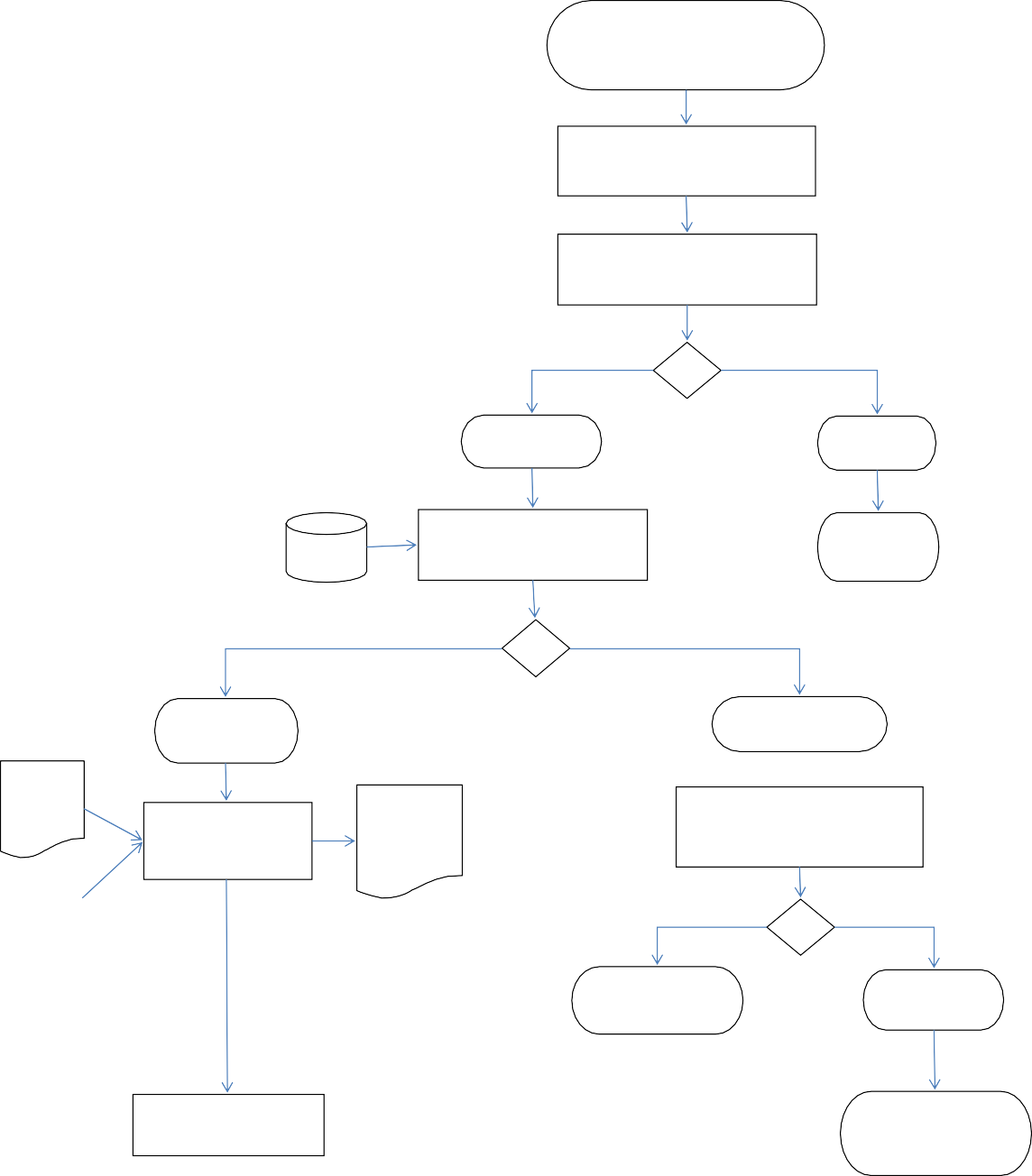 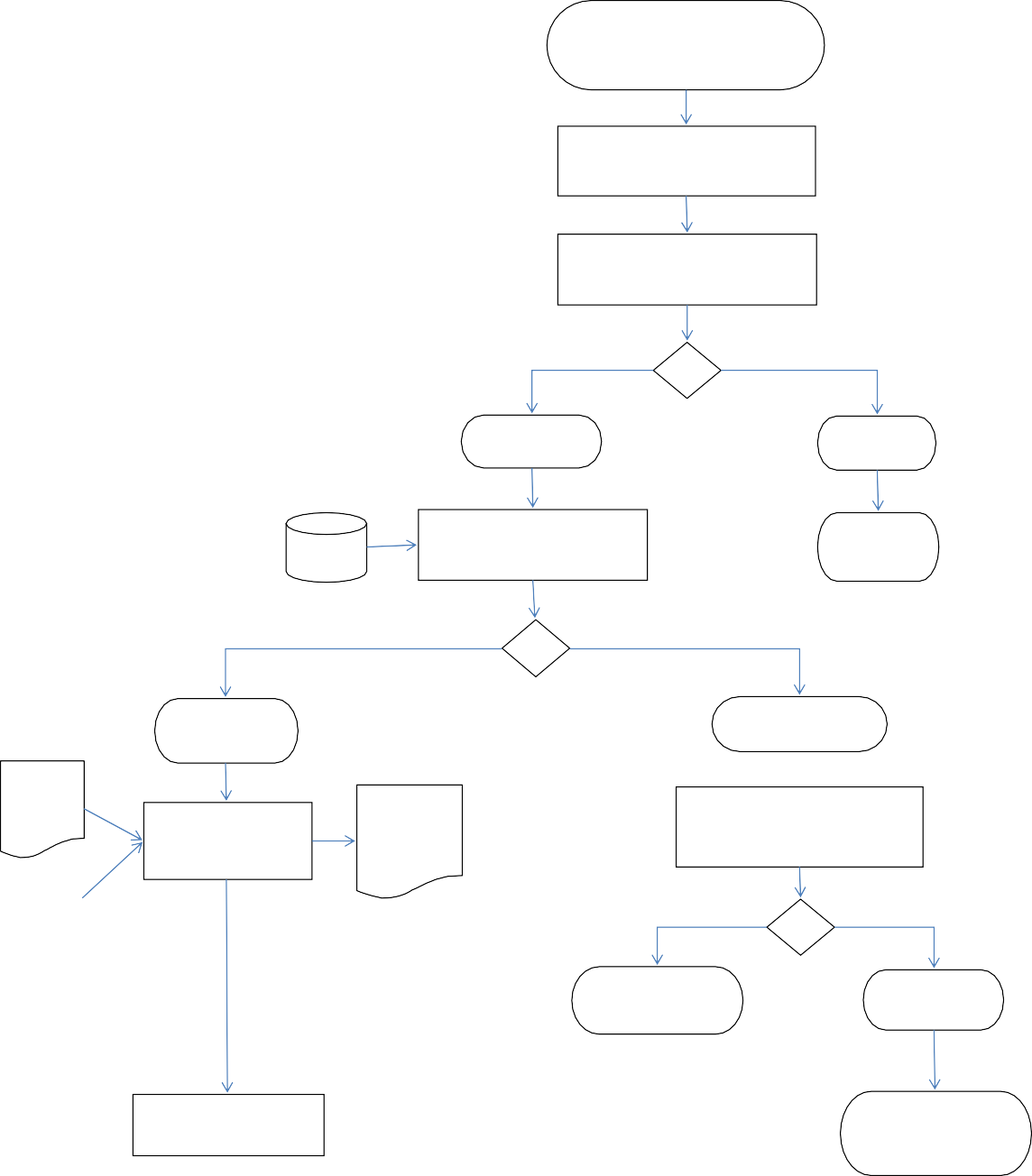 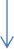 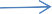 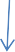 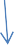 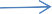 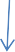 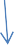 Hazırlayan : Murat DEREBAŞIOnaylayan : Adem AKTÜRK/Muhakemat Müdür V.Hazırlayan : Murat DEREBAŞIOnaylayan : Adem AKTÜRK/Muhakemat Müdür VNoAktivite AdıAktivite AçıklamasıTekrar SıklığıGerçekleştirenOnaylayanDanışılanAktarılan (Bilgi Verilen)KullanılanDoküman (Talimat, Prosedür, Form)Kullanılan Yazılım – EkranYetkinlik        (En fazla 5 adet)Sorumlu Kişinin Almış Olması Gereken Eğitim(ler)Tedarikçi Marifetiyle?1Mal veya Hizmet Talebinin DeğerlendirilmesiAlımı istenilen malzemenin değerlendirilmesi yapılarak, nasıl alım yolu izleneceğinin belirlenmesiHer SeferindeSatın Alma GörevlisixMuhakemat Müdürüxxxİhtiyaç PlanlamaKamu İhale Mevzuatı ve Tedarik YönetimiHayır2Mal veya Hizmet Talebinin Yetkili Mercilere BildirilmesiSatınalma Görevlisi tarafından alımı yapılması istenen malzemenin değerlendirilmesi yapıldıktan sonra Muhakemat Müdürünün Bilgisine sunulmasıHer SeferindeSatın Alma GörevlisixxMuhakemat MüdürüxxMalzeme İhtiyaç PlanlamasıKamu İhale Mevzuatı ve Tedarik YönetimiHayır3Ödenek Olup Olmadığının AraştırılmasıSGB.net /Kaynak Yönetimi/Bütçe Uygulama- Ödenek Durum Bilgisi üzerinde ödenek olup olmadığı kontrolü yapıldıktan sonra sonucun, Muhakemat Müdürüne bildirilmesiHer SeferindeSatın Alma GörevlisixxMuhakemat MüdürüxSGB.netÖdeme Süreci İzleme ve GeliştirmeÖdeme YönetimiHayır4Yaklaşık Maliyet Fiyat Tesbitinin YapılmasıAlınacak Mal ve Hizmetin KDV hariç piyasadan yaklaşık maliyetinin satın alma görevlisince tespit edilmesiHer SeferindeSatın Alma GörevlisixxMuhakemat MüdürüxSGB.netTaşınır Mal Mevzuatı BilgisiTaşınır Mal MevzuatıHayır5Onay Belgesinin DüzenlenmesiAlınacak Mal ve Hizmetin için onay belgesinin hazırlanmasıHer SeferindeSatın Alma GörevlisixxxxSGB.netBilgi Sistemi KullanmaBilgi Sistemi KullanmaHayır6Yetkili Merci Tarafından İmzalanmasıAlınmasına karar verilen malzemelere ait onay belgesinin Muhakemat Müdürü/Defterdar Yardımcısı/Defterdar tarafından imzalanmasıHer SeferindeMuhakemat MüdürüDefterdarxxxxSatın Alma Mevzuat BilgisiKamu İhale Mevzuatı ve Tedarik YönetimiHayır7Piyasa Fiyat Araştırmasının YapılmasıMal ve Hizmetin satın alma görevlisince firmalardan piyasa fiyat araştırmasının yapılmasının sağlanmasıHer SeferindePiyasa Fiyat Araştırma KomisyonuxxMuhakemat MüdürüxxBilgi Toplama ve OrganizasyonuVeri Toplama ve Analiz TeknikleriHayır8Piyasa Fiyat Araştırması Tutanağının HazırlanmasıFirmalardan fiyat alındığında SGB.net sistemine girilerek bununla ilgili tutanağın hazırlanmasıHer SeferindeSatın Alma GörevlisixxSatınalma KomisyonuxSGB.netTaşınır EnvanterYönetimi Modülünü KullanmaTaşınır Envanter Yönetimi ModülüHayır9Malın veya Hizmetin Satın Alınarak Teslim AlınmasıYapılan piyasa araştırması sonucunda en uygun teklifi veren firmadan malın veya Hizmetin teslim alınmasıHer SeferindeSatın Alma GörevlisixxMuhakemat MüdürüxxKamu İhale MevzuatıKamu İhale MevzuatıHayır10Muayene Kabul Komisyonu Kararının AlınmasıAlınan malzemelerin depoya alınmak üzere niteliklerinin uygun olup olmadığının tespit etmek üzere muayene kabul komisyonun imzasına sunulmasıHer SeferindeSatın Alma GörevlisiMuayene Kabul KomisyonuxMuhakemat MüdürüxSGB.netMalzeme MuayeneKamu İhale Mevzuatı ve Tedarik YönetimiHayır11Ambara Giriş Kaydının YapılmasıMuayene kabul komisyonunca alımı uygun görülen malzeme depoya SGB.net üzerinden TİF kesilerek giriş kaydı yapılırHer SeferindeTaşınır Kayıt ve Kontrol YetkilisixxxxSGB.netStok YönetimiKamu İhale Mevzuatı ve Tedarik YönetimiHayır12Faturanın İstenmesi ve AlınmasıDepoya giriş kaydı yapılan malzemenin ödemesi yapılmak üzere ilgili firma'dan faturanın istenilmesiHer SeferindeSatın Alma GörevlisixxxxxMali Kontrol BilgisiFatura Kontrolü ProsedürüHayır13Ödeme Emri Belgesinin DüzenlenmesiÖdeme yapılmak üzere SGB.net ve HYS sisteminden ödeme emri belgesi düzenlenmesiHer SeferindeSatın Alma GörevlisixxxxSGB.net - HYSÖdeme Süreci İzleme ve GeliştirmeÖdeme YönetimiHayır14Ödeme Emri Belgesinin YetkililerceİmzalanmasıÖdeme emri belgesinin Muhakemat Müdürü ve Defterdar Yardımcısının imzasına sunulmasıHer SeferindeMuhakemat MüdürüDefterdar YardımcısıxxxxTahakkuka İlişkinMevzuat ve Prosedür BilgisiTahakkuka İlişkin Mevzuat ve ProsedürHayır15Ödeme Emri Belgesinin TeslimTutanağı Ekinde Saymanlığa Gönderilmesiİlgili Firma'ya ödeme işleminin yapılması için muhasebe birimine gönderilmesiHer SeferindeSatın Alma GörevlisixxSaymanlık Evrak MemuruxxMuhasebe Mevzuatı BilgisiMuhasebe MevzuatıHayır16BAHUM Bütçe Şubesine Ödenek Sorununun BildirilmesiAlımı yapılacak malzemenin bütçe tertibinde ödeneği yoksa BAHUM Bütçe Şubesine sorunun giderilmesinin sözlü ya da yazılı olarak bildirilmesiNadirenSatın Alma GörevlisixMuhakemat MüdürüMuhakemat MüdürüxxBütçe Mevzuatı BilgisiBütçe MevzuatıHayır17Eksik ve Noksanlıkların GiderilmesiMuayene Kabul komisyonunca alınan malzemelerde bir sorun, eksiklik bulunursa, bulunan eksikliklerin giderilmesinin sağlanmasıHer SeferindeTaşınır Kayıt ve Kontrol YetkilisixxSatın Alma GörevlisixxProblem ÇözmeProblem Çözme TeknikleriHayırHazırlayan: Murat DEREBAŞIHazırlayan: Murat DEREBAŞIHazırlayan: Murat DEREBAŞIOnaylayan: Adem AKTÜRK/Muhakemat Müdür V.Onaylayan: Adem AKTÜRK/Muhakemat Müdür V.Onaylayan: Adem AKTÜRK/Muhakemat Müdür V.Onaylayan: Adem AKTÜRK/Muhakemat Müdür V.Onaylayan: Adem AKTÜRK/Muhakemat Müdür V.